 ONYIDO, ANGUS EJIDIKEMEB.Sc (Hons) UNN, M.Sc. UNIJOS, Ph.D. ARPIS/ICIPE, Nairobi, Kenya/RSUST Port Harcourt, NigeriaPROFESSOR OF MEDICAL ENTOMOLOGY & PARASITOLOGY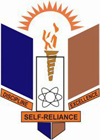 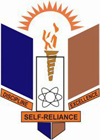 Department of Parasitology & Entomology,Faculty of BiosciencesNnamdi Azikiwe University, Awka Anambra stateP.M.B 5025E- mail: ae.onyido@unizik.edu.ng	Phone: 08053673455, CURRICULUM VITAEPERSONAL DATASURNAME:					OnyidoOTHER NAMES:					Angus, EjidikemeDATE OF BIRTH:					25TH JUNE 1955MARITAL STATUS:					MarriedNAME OF SPOUSE:				Lady Gladys .O. Onyido NUMBER OF CHILDREN:				FiveAGES OF CHILDREN: 				36, 34, 32, 28, & 26NATIONALITY:					NigerianSTATE OF ORIGIN:					Anambra StateLOCAL GOVERNMENT AREA:			Nnewi South:					EkwulumiliPERMANENT HOME ADDRESS:		Obinagu, Urueze VillageEkwulumili, Nnewi South LGA Anambra State, NigeriaOFFICE ADDRESS:	Department of Parasitology and EntomologyFaculty of BiosciencesNnamdi Azikiwe UniversityPMB 5025 Awka			Anambra State NigeriaPRESENT RANK WITH DATE:			Professor: 2011 to DateINSTITUTIONS ATTENDED AND ACADEMIC QUALIFICATIONS WITH DATESCAREER PROGRESSION, TEACHING & RESEARCH EXPERIENCEIN- SERVICE  TRAININGS WITH CERTIFICATESPROFESSIONAL BODY MEMBERSHIP Parasitology  and Public Health Society of Nigeria (PPHSN).Association of African Insect Scientists (AAIS).ARPPIS Scholars Association (ASA).Society for Occupational Safety and Environmental Health (SOSEH).Moringa Development Association, NAU Chapter, .Entomological Society of  (ESN) ACADEMIC LEADERSHIP QUALITIESResearch and Publications in Scientific Journals 1981-dateI have published 67 scientific journal articles and a book.Undergraduate Teaching and Supervision, 1999 to date, including part-time                            teaching at FSDT&T.  I have supervised over a hundred undergraduates.                  Postgraduate Teaching and Supervision, 2006 to date.I have supervised 12 MSc candidates and 4 ongoing PhDs.ADMINISTRATIVE EXPERIENCESecond in command and Administrative Assistant to the Project Leader, National Arbovirus and Vectors Research Centre Enugu, from 1981-2005. Assisted the Project Leader in administrative duties and acted for him during his absence.Departmental Acting Co-ordinator of Postgraduate programmes 2008/2009-session Chairman of Departmental Admission Committee (Postgraduate and Undergraduate), 2009/2010.Acted for the Head of Department of Parasitology and Entomology during his absence and attended to any administrative duty assigned to me by the HOD, 2008/2009.Present Head of Department of Parasitology & Entomology, Nnamdi Azikiwe University Awka.Member of Postgraduate Board, Nnamdi Azikiwe University.CONTRIBUTIONS TO THE UNIVERSITY AND SOCIETYUndergraduate Project Coordinator, PAE Dept,  2010- 2011 Member of various Departmental Committees  Consultant to Anambra State Government, on Indoor Residual Spraying (IRS)       for the control of malaria.Consultant to Federal Ministry of Health on the distribution and control of Yellow Fever Vectors in Nigeria.Secretary, Entomological Society of Nigeria, NAU Awka  Chapter.Member of the Local Organising committee for the National Conference of SOSEH at  Nnamdi Azikiwe University Awka, 2006.ACADEMIC DISTINCTIONS AND SCHOLARSHIPSFederal Government of  Scholarship to Study Zoology at the , Nsukka  (UNN), 1976-1978. Ph.D. Programme Sponsorship by the International Centre of Insect Physiology and Ecology (ICIPE), Nairobi Kenya and German Academic Exchange Services through African Regional Programme in Insect Science (ARPPIS), ICIPE, Nairobi, Kenya.HONORARY AWARDSHonorary Chieftaincy Title, Chinyelugo I, by Nsukka Local Government, Enugu State, Nigeria, for effectively coordinating the Pilot Malaria Control Programme using Insecticide Treated bed nets and Curtains, October 1994. A collaborative research work between CCCD of USA, USAID and The Federal Government of Nigeria, 1992-1994)Investiture of the Knight of Good Shepherd (KGS) on 23rd August 2003, at the Cathedral Church of the Good Shepherd, Independence Layout Enugu, Enugu State. Nigeria, for effectively serving God and Humanity in the Enugu Diocese of the Anglican Communion, Nigeria.BOOK PUBLICATIONIrikannu Kindness C and Onyido Angus E (2014): Trichomoniasis, Malaria and Typhoid fever; Case studies in Africa. Lap Lambert Academic Publishing.SCIENTIFIC JOURNAL PUBLICATIONSEgbuche, C.M., Onyido, A.E., Umeanaeto, P.U., Nwankwo, E.N., Omah, I.F., Ukonze, C.B., Okeke, J.J., Ezihe, C.K., Irikannu, K.C., Aniekwe, M.I., Ogbodo J.C., Enyinnaya, J.O. (2020): Anopheles species composition and some climatic factors that influence their survival and population abundance in Anambra East LGA, Anambra State Nigeria. Nigerian Journal of Parasitology. Volume 41(2).Irikannu, K.C., Onyido, A. E., Umeanato, P.U., Onwube, O., Ogaraku, J.C., Egbuche, C.M., Oyeniyi A.T., Adesalu O.O., and Jimoh, T.R. (2019): Molecular characterization and malaria transmission potential of Anopheles gambiae complex in Awka, Anambra State, Nigeria. International Journal of Mosquito Research 6(6): 96 – 101.Umeanaeto, P.U., Onyido, A.E., Ifeanyichukwu, M.O., and Anumba, J.U. (2019): Mosquito dynamics and malaria in Alulu-Nike Community, Enugu East Local Government Area, Enugu State, Nigeria. Nigerian Journal of Parasitology. ISSN 11174145. Volume 40(1): 6 – 17.Egbuche, C.M., Samuel, P.U., Ezihe, C.K., Ukonze, C.B., Chukwuzoba, O.A., Okoye, K.C. and Onyido, A.E (2018): Evaluation of Perma Net 2.0 in the Control of Culex quinquefasciatus and Aedes aegypti from Awka, Anambra State Nigeria. Nigerian Annals of Pure and Applied Sciences. Vol 1, 68 – 75.Umenzekwe, C.C., Onyido A.E., Anumba, J.U., Iroezindu, M.O., Unigwe, U.S., Udette, S.B., Ufoaroh, C.U., Nwafia, I.N., Nwachukwu, P.T., and Onah, I.E. (2018): Perception of HIV/AIDS among Rural Secondary Students in UGA, Aguata Local Government Area, Anambra State, Nigeria.  Journal of Clinical Infectious Diseases and Practice, 3:126. doi:10.4172/2476-213x. 1000126.Onyido, A.E., Anumba, J.U., Ezechukwu, C.C., Ugha, C., Umeanaeto, P.U., and Iwueze, M.O. (2017): Intestinal helminth infections among primary school pupils in Ekwulumili Community, Nnewi South Local Government Area, Anambra, State. Nigerian Journal of Parasitology. ISSN 11174145. Volume 38(2): 185 – 191.Ejehu, Z.U., Ekwunife, C.A., Anumba, J.U., Onyido, A.E., and Umeanaeto P.U. (2017): Snail fauna and investigations into the incidence of Schistosoma infections in Lake Oguta 1 Region, Imo State, Nigeria. Nigerian Journal of Parasitology. 1SSN 11174145. Volume 38(2): 173 – 178.Ezihe, K.E., Egbuche, C.M., Nwankwo, E.N., Onyido, A.E., Inya-Agha, M.U., Anumba, J.U., Chukwuzoba, O.A. and Onyali, I.O. (2017): The larvicidal and repellent effect of bush mint plant (Hyptis suaveolens) and hairy sicklepod (Senna hirsuta) extracts against the larvae and adult of Culex quinquefasciatus. Journal of Mosquito Research, 7(8): 59 – 69 (doi: 10.5376/jmr.2017.07.0008).Umeanaeto, P.U., Asogwa A.N., Onyido A.E., Irikannu K.C., and Ifeanyichukwu M.O (2017): The Parity Rate of Indoor-Resting Adult Female Anopheles and Culex Mosquitoes and Their Implication in Disease Transmission in Nnamdi Azikiwe University Female Hostels Awka, South Eastern Nigeria. International Journal of Environment, Agriculture and Biotechnology. 2(4): 1551 – 1556.Umeanaeto P.U., Igbokwe, C.C., Onyido A.E., Irikannu K.C., and Ifeanyichukwu, M.O. (2017): Parasites Associated with Cyclorrhaphan Flies Caught in Selected Abbattoirs in Awka North and Awka South Local Government Areas, Anambra State, South Eastern Nigeria. New York Science Journal. 10(8):  62 – 67.Onyido, A.E., Ezeani, A.C., Irikannu K.C., Umeaneto, P.U., Egbuche, C.M., Chikezie, F.M and Ugha, C.N. (2016): Anthropophilic Mosquito Species Prevalence in Nibo Community, Awka South Local Government Area, Anambra State, Southeastern Nigeria. Ewemem Journal of Epidemiology & Clinical Medicine 2(1):14 – 20.Onyido, A.E., Ughaelu, C.A., Irikannu, K.C., Umeanaeto, P.U., Iwueze M.O., Ezeani, A.C., and Okafor, E.N. (2016): Knowledge and Management practices against malaria in Isulo community, Orumba South L.G.A. Anambra State, Nigeria. Journal of Advance Research in Business and Accounting (ISSN: 2456-3544), 2(4), 35 – 43.Onyido, A.E., Okoye, M.M., Irikannu, K.C., Okafor, E.N., Ugha, C.N., Umeanaeto, P.U., Egbuche, C.M., Iwueze, M.O. and Ezeani A.C. (2016): Intestinal Helminth Infections among Primary School Pupils in Nimo Community, Njikoka L.G.A, Anambra State, Southern Nigeria. Journal of Advance Research in Pharmacy and Biological Science (ISSN: 2208-2360), 2(4): 44 – 48. Anumba, J.U., Onyido A.E., Eneanya, C.I., Umeanaeto, P.U., Iwueze, M.O., Okafor, E.N., and Chukwuekezie, O.C. (2016): Gastro-intestinal parasites among children in some orphanges of Anambra State, Nigeria. Nigerian Journal of Parasitology. 37(2): 135 – 141.Ikpeze, O.O, Eneanya Cland, Onyido, A.E. (2016): Abundance of Ticks in Pasture at Nnamdi Azikiwe University, Awka.  Advances in Bioresearch 7(2): 124 -131.Ugwuanyi I.K., Eneanya, C.I., Onyido, A.E., Okonkwo N.J., Aribodor, D.N., Nwankwo, E.N., Ukonze, C.B., and Okoye, C.K. (2016): Microhabitat Assesment of the Breeding Sites of Simulium damnosum Theobald Complex in Oji River Basin, Enugu State Nigeria. International Journal of Tropical Disease and Health. 16(2): 1 – 7.Umeanaeto, P.U., Ogbogu, N.E., Irikannu, K.C., Onyido, A.E., Okwelogu, I.S., Mbanefo, E.C., and Ifeanyichukwu, M.O. (2016): A Comparative Analysis of the Gastro-intestinal Helminth Parasites of Cattle in Awka and Obosi Abattoirs in Anambra State, Southeastern Nigeria. Journal of Advanced Research in Health and Nursing. 1(8): 1 – 6.Umeanaeto, P.U., Dioji, V.C., Ifeanyichukwu, M.O., Onyido, A.E., Irikannu, K.C., Okwelogu, I.S. (2016): Malaria and Hepatitis B Virus Co-Infection in Enugwu-Ukwu Community, Njikoka Local Government Area, Anambra State, Nigeria. Ewemem Journal of Epidemology & Clinical Medicine. 1(1): 14 – 21.Onyido, A.E., Okafor, A.C., Chikezie, F.M, Egbuche, C.M., Umeanato, P.U., Okafor, E.N.,  Ezihe, E.K., Iwueze. M.O., Ogbonna, C.U., and Anumba, J.U., (2015):  Co-Infection of Typhoid and Malaria Fevers among the Inhabitants of a Sub-Urban Community in the Southeastern Nigeria. Nature and Science 13(12): 47 – 56.Onyido, A.E., Nwankwo, O.S., Chikezie F.M, Umeanaeto, P.U., Chukwuekezie, O.C, Egbuche, C.M., Okafor E., Iwueze, M.O, Ezihe, E.K.,and  Nwangwu, U.C (2015): Malaria Parasitamia among Primary School Children in Oko Community, Orumba North Local Government Area, Anambra State, Nigeria. International Journal of Health Sciences and Research 15(6): 178 – 187.Duru Vincent, C., Nwankwo, Edith N., Ogbonna, Confidence U., Onyido, A.E., and Adewuyi, O. (2015): A Survey of Plant-parasitic Nematodes of yam farms in Awka-North Local Government Area, Anambra State, Nigeria. Journal of Applied Biosciences 95:8950 – 8957.Onyido, A.E., Ugha, C.N., Eneanya, O.A., Umeanato, P.U., Egbuche, C.M., Obiechina, I.O., Ezugbo-Nwobi, I.K., and Nwangwu (2014): Malaria Vector bionomics in Abagana community of Anambra State, Southern Nigeria. Journal of American Science 10(2): 157 -162.Onyido A.E., Umeanato, P.U., Irikannu, K.C.,  Ekwunife, C.A., Ezeanya L.C., Nwangwu U.C., Ugha, C.N., Obiechina, I.O (2014): Prevalence of Trichomonas vaginalis among the rural women of Ekwulumili Community Anambra State, Southerneastern Nigeria. Nature and Science 12(5): 129 – 134.Onyido A.E., Ifeadi C.P, Umeanato, P.U, Irikannu K.C, Aribodor D.N, Ezeanya I.C, Ugha C.N., Obiechina, I.O (2014). Co-Infection of Malaria and Typhoid Fever in Ekwulumili Community Anambra State, Southeastern Nigeria. New York Science Journal 7(7): 18 – 27.Nwangwu, U.C., Onyido, A.E., Egbuche, C.M., Iwueze, M.O. and Ezugbo-Nwobi, I.K (2013): Parasites associated with wild-caught houseflies in Awka metropolis. IOSR Journal of Pharmacy and Biological Sciences (e-ISSN: 2278-3008, p-ISSN 2319-7676) Vol 6 (1): 12 -19.Ugha, C.N., Onyido, A.E., Obiukwu, M.O., Umeanaeto, P.U., Egbuche, M.C. and Obiechina, I.O. (2013). Stable endemic malaria in a rainforest community of Southeastern Nigeria. IOSR Journal of Pharmacy and Biological Sciences (e-ISSN: 2278 – 3008, p-ISSN: 2319 – 7676) Vol 6(3): 06 – 15.Onyido, A.E., Ikpo, A.U., Obiukwu, M.O., and  Amadi, E.S (2012): Vector abundance an prevalence of malaria parasite among hostel residential students of Nnamdi Azikiwe University Awka, Southeastern Nigeria. Nature and Science 10(11): 150 -155.Ezeagwuna, D.A, Ekejindu, I.M, Onyido, A.E, Nnamah,N.K, Oli, A.N, Mgbemena, I.C, Ogolo, B.C, Orji, N. (2012). Efficacy of artesunate in the treatment of urinary schistosomiasis in an endemic area in . International Research Journal of Pharmacy and Pharmacology (ISSN 2251-0176)  2(1 )  34 – 39. Onyido,A.E.,Ozumba,N.A.,Ezike,V.I.,Nwosu,E.O.,Obiukwu,M.O., Chukwukezie,O.C., and Umeanaeto, P.U.(2011). Breeding and biting activities of yellow fever mosquitoes in two urban communities with depiladating infrastructures. Nature and Science, 9(9): 93-98.Onyido, A.E., Zeibe, C.C., Okonkwo. N.J., Ezugbo-Nwobi, I.K., Egbuche C.M., Udemezue O.I., Ezeanya L.C (2011). Damage caused by the bean bruchid, Callosobruchus maculatus (Fabricius) on different legume seeds on sale in Awka and Onitsha Markets, Anambra State, Southeastern Nigeria, African Research Review, Vol 5(4), Serial No 21:116 – 123.Onyido, A.E., Obinatu, S.C.,Umeanaeto P.U., Obiukwu, M.O., and Egbuche M.C(2011), Malaria Prevalence and Mosquito Vector Abundance in Uli Town, Ihiala Local Government Area, Anambra State, Nigeria. African Journal Biomedical Research 14; 175- 182.Onyido, A.E., Obi N.C., Umeanaeto, P.U., Obiukwu M.O., and Egbuche, M.C (2011). Malaria prevalence and indoor-biting mosquito vector abundance in Ogbunike, Oyi Local Government Area, . African Research Review, Vol 5(3) Serial No 20: 1 – 13.Onyido, A.E., Ebenighe, V.O., Ozumba N.A.,Ikpeze, O.O., and Amadi,E.S. (2011). An investigation of the methods of self-protection against mosquito bites in Ogbaru Local Government Area, .  Science Journal, 4(8):110-115.Onyido, A.E., Azubuike,J., Amadi,E.S., Obiukwu, M.O.,Ozumba, N.A, and Ikpeze, O.O (2011) A survey of public health disease vectors breeding in refuse dumps in Onitsha metropolis, Anambra State, Nigeria.  Journal, 4(9): 34-39.Onyido, A.E., Amadi, E.S.,Olofin., Onwumma, A.A., Okoh, I.C., and Chikwendu, C.I.(2011).Prevalence of Entamoeba gingivalis and Trichomonas tenax among dental patients attending Federal; School of Dental Technology and Therapy Clinic,Enugu,Nigeria. Nature and Science 9(9): 59-62.Onyido, A.E., Agbata, V.O., Umeanaeto P.U and Obiukwu, M.O. (2011). Ecology of malaria vectors in a rainforest suburban community of . African Research Review, 5(2) Serial No 19: 293 – 305.Amadi, E.S., Ononiwu, C.E., Aballa, N., Oladimeji , Sofoluwe K.B., Omale J.J., Aneke, F.A., Chikwendu C.I. and Onyido, A.E. (2011). Hepatitis B and C virus co-infection among human immunodeficiency virus (HIV)-infected patients in . New York Science Journals, 4(6): 72 – 76. Aribodor, D.N., Ikpeze, O.O., Onyido, A.E., and Okoye, C.M. (2011). Survey of indoor adult malaria vectors and challenges of using long lasting insecticides-treated nets in malaria control in Awka-Etiti, . Nigerian Journal of Parasitology, 32(2): 163 – 168.Obieze, K.O., Ogbuagu C.N., Asikong B.E., Onyido, A.E and Ogbolo, B.A. (2011). Bacteriological study of vegetables from the markets of Calabar,  , . The Internet Journal of Public Health, 1(2): 1– 9.Onyido,A.E.,Ozumba,N.A and Ikpeze,O.O (2010); Intensity and biting rate of Culicoides species (Diptera: Ceratopogonidae) in Enugu, Nigeria. Proceedings of International Conference on Biological Science Research and Development, 1(1): 9-12, Ebitimi Banigo Auditorium. .Onyido,A.E., Ozumba,N.A., Ezike,V.I., Nwosu,E.O.,Chukwukezie,O.C.,  Amadi,E.S.(2010): Surveillance Studies Of Aedes Stegomyia Mosquitoes in three ecological locations of Enugu, South Eastern Nigeria. The Internet Journal Of Infectious Diseases, 1528-8366, 8(1): 1-11.Onyido, A.E., Ozumba, N.A., Nwankwo, A.C., Ikpeze, O.O., and Ezike, V.I. (2010). Surveillance of parasitic infections amongst the residents of Amaechi-Idodo community,  , . Intenational Journal of Biologcal Sciences 2(1): 73-77.Onyido, A.E., Ozumba, N.A., Nwankwo, A.C., Ikpeze, O.O., and Ezike, V.I. (2010). Water breeding mosquito vectors (Diptera: Culicidae), of public health importance in Calabar, . Intenational Journal of Biologcal Science, 2(2): 61-67.Onyido, A.E., Ozumba, N.A., Ezike, V.I., Ikpeze, O.O. and Nwankwo, A.C. (2010). A new method of rearing and maintenance of mosquito colony in the laboratory. Journal of Research in Bioscience, 6(2): 7-10 Onyido, A.E., Agbata, V.O., Umeaneto, P.O., Obiukwu, M.O. and Amadi, E.S.(2010). Malaria burden and vector abundance in a sub-urban community in the rainforest zone of Nigeria. Nigerian journal of Microbiology, 24(1): 2224-2230.Onyido A.E, Ozumba N.A, Ezike O.O, Ewuim S.C., Okonkwo N.J, Ekwunife C.A., Aribodor D.N, Nwankwo E.N. and Chukwuekezie O.C (2010). Comparison of conventional CDC and improvised ovitraps for sampling Aedes aegypti mosquitoes. Natural and Applied Sciences Journal, 11(2): 165-169  www.naasjornal-ng.orgObiukwu, M.O., Onyido, A.E., Duru, J.U. and Aleke, O. (2010). Trichomonas vaginalis infection in : Demographic and behavioural predictors. Journal of Advancement in Medical and Pharmaceutical Sciences, 4(1): 16-20.Obiukwu, M.O., Okoye, E.L., Onyido, A.E. and Mbanefo, E.C. (2010). Urinary schistosomiasis and the prevailing socio-economic factors in a rural community in  , . Journal of Medical and Pharmaceutical Sciences,  6(2): 26-31 Obiukwu, M.O. and Onyido, A.E. (2010), Intestinal helminthiasis in school children (5-16 years): A case study of Awka South Local Government Area, Anambra State, Nigeria. International Journal of Pharmaceutical Sciences, 2(1): 69-73.  Onyido,A.E., N’Deezia, P.L., Obiukwu, MO., Amadi,E.S. (2009):Ecology of man-biting mosquitoes in the development site of Nnamdi Azikiwe University Awka, Anambra State, South Eastern Nigeria. The Internet Journal Of Health, 9( 2): 1-22 Onyido, A.E., Okolo, P.O., Obiukwu, M.O.and Amadi, E.S. (2009). A survey of vectors of public health disease in un-disposed refuse dumps in Awka town,  , . Research Journal of Parasitology, 4(1): 22-27. Onyido, A.E., Ezike, V.I., Ozumba, N.A., Nwosu, E.O, Obiukwu, M.O. and Amadi, E.S.(2009): Crepuscular Man-Biting Mosquitoes  of a tropical Zoological Garden in Enugu, South-Eastern Nigeria. The Internet Journal Of Parasitic Diseases  4(1): 1-9.Onyido, A.E., Ezike, V.I., Ozumba, N.A., Nwankwo, A.C.N. and Nwosu, E.O. (2009). Breeding of Aedes albopictus Skuse (Diptera: Culicidae) in water holding containers around residential houses in , : Nigerian Journal of Parasitology, 30 (1): 9-12.Onyido, A.E., Ezike V.I., Ozumba, N.A., Nwankwo, A.C.N. and Nwankwo, E.A (2009). Yellow fever vectors surveillance in three satellite communities of  municipality. Nigerian Journal of Parasitology, 30 (1): 13-17.Obiukwu, M.O. Onyido, A.E., Umeanaeto, P.U. and Okoye, U.I. (2009). Cryptosporidiosis among children in . The Nigerian Journal of Parasitology, 30(1): 23-26.Obiukwu, M.O., Igbodika, M.C., and Onyido, A.E (2009). Community survey of Geohelminth infection in Nnewi, . African Journal of Science, 10(1): 2364 – 2376.Ozumba, N.A., Onyido, A.E., Ezike, V.I., Ikpeze, O.O., Nwankwo, A.C., Ekwunife, C.A. and Nwosu, E.O. (2009). Biting density of Simulium damnosum (Diptera: Simuliidae) at three distances away from the Oji-River breeding foci, southeastern . The Nigerian Journal of Development Studies, 7(1): 91-98.Ozumba, N.A., Onyido, A.E., Ezike, V.I., Ikpeze, O.O., Nwankwo, A.C.,  and Nwosu, E.O. (2009). Onchorcerciasis infection rates of communities at three distances away from Oji-River breeding focus of Simulium damnosum (Diptera: Simuliidae) in southeastern . The Nigerian Journal of Development Studies, 7(1): 99-110. Ozumba, N.A, Onyido, A E, Nwosu, E.O, , Amadi, E.S (2009):  Field trial tests on the efficacy and residual effects of Bistar 10WP on mosquitoes and other household pests. The Internet Journal of Tropical Medicine. ISSN: 1540-2681; 6(1): 1-7. Onyido, A.E., Ozumba, N.A., Ezike, V.I., Chukwuekezie, O.C. and Ikpeze, O.O. (2008). Mosquito fauna of a tropical museum and zoological garden complex. Animal Research International 5 (2): 852-858. Ikpeze,O.O.; Ozumba, N.A.; Eneanya, C.I. and Onyido, A.E. (2008). Urban fly control studies in : Comparative diversity indices of non-biting flies in different market meat stall at . Proceedings of the Second International Conference on Scientific and Industrial Studies. 2(2):29-34, March 12-13, 2008, Confrence Centre, .Ikpeze, O.O., Iwueke, C.; Onyido, A.E. and Okwuosa, C.O. (2008). Arthropod-associated skin diseases among occupants of five designated junior staff quarters in Owerri and  . Bioresearch 6 (2): 359-363.Obiukwu, M.O., Umeaneto, P.U., Onyido, A.E., Obianika, S.C. and Eke, P. (2008). Prevalence and community survey of Onchorcerciasis in Okigwe, Okigwe Local Government area, . Journal of Medical and pharmaceutical Sciences, 4(2): 30-40.Obiukwu, M.O., Umeaneto, P.U., Anyaike, C.E., Onyido, A.E.,  (2008). Community water-contact pattern activities in relation to urinary schistosomiasis in Akpugo-Eze, a rural community in Oji-river Local Government Area, . Journal of Advancement in Medical Sciences, 2(2): 37-41.Obiukwu, M.O., Onyido, A.E., Obianika, S.C. Eze, S.N. (2008). Prevalence of Giardia lamblia cyst, its detection in water bodies and relationship with environmental factors in Abagana, . Nigerian Journal of Parasitology, 29(2): 147-151.Obiukwu, M.O., Onyido, A.E. (2008). Study of the relationship between haemoglobin (Hb) level, packed cell volume (PCV) and malaria parasitaemia among adults in Awka, . Journal of Advancement in Medical and Pharmaceutical Sciences, 2(3): 33-37.Ozumba, N.A., Onyido, A.E., Ezike, V.I., Oyinkan, M.O., Ekwunife, C.A., Chiamaeze, C.O. and Eneanya, C.I. (2008). A successful control-trial of the common house bats (Eptesicus serotinus) with ICON wettable powder in  , . International Journal of Bioscience, 3 (3): 6-10.Onyido,A.E., Ezike, V.I.,Ozumba, N.A., Nwosu, E.A. (2006). Water Breeding Disease Vectors of Public Health Importance: Mosquitoes of Onu-Anyim Agbaja-Izzi,  , . Proceedings of the Society for Occupational Safety and Environmental Health (SOSEH): 144-147. Onyido, A.E., Mamah, N.J., Ikpeze, O.O. and Ononiwu, C.E., (2006). Epidemiological assessment of dental disorder in residents of Ugbo-Odogwu escarpment on the Udi hills, . Animal Research International, 3 (3): 534-539.Onyido, A.E. ; Ezike, V.I.; Ozumba, N.A.; Nwankwo, A.C.N. and Nwankwo, E.A. (2006). Public health implications of giant trees in the proximity of human dwellings; Treehole breeding Mosquitoes of Government Reservation Area (GRA) of  metropolis in . Proceedings of the Society for Occupational Safety and Environmental Health (SOSEH): 140-143.Onwujekwe, O., Nwagbo, D., Shu, E., Ghasi, S., Uzochukwu, B., Onyido, A.E. and Onwuamaeze, O. (2003). Assessing payment and community based distribution, issues in establishing demand-responsive systems for community based distribution of insecticide treated nets in southeast . Journal of  8 (2): 36-39.Brieger W.R., Onyido, A.E., Sexton J.D., Ezike, V.I., Breman, J.G., and Ekanem, O.J.  (2002). Monitoring community response to malaria control using insecticide-impregnated bednets, curtains and residual sprays at . Health Education Research (Theory and Practice) 11 (2): 133-145.Ibekpobaoku, A.N., Eleke, B.N., Nduji, A.A., Onyido, A.E., and Eze, C.S. (2002). Prevalence and socio-economic impact of onchocerciasis in Achi,  , . Proceedings of the International Conference on Biotechnology, Zoology and Future of Man, University of Ibadan, Nigeria.Ozumba, N.A., Ezike, V.I., Iwuala, M.O.E., Onyido, A.E and Odilinye, N.R. (2002). Laboratory control trials of 4th instar larvae of Aedes aegypti and Culex quinquefasciatus with Bacillus Thuringiensis var Israelensis. World Journal of Biotechnology 3(1): 405-410. Onwujekwe, O., Shu, E.,Chima, R., Onyido, A.E., and Okonkwo, P. (2000). Willingness to pay for the treatment of mosquito nets with insecticide in four communities in . Tropical Medicine and International Health 6 (5): 370-376.                                                    Onyido,A,E. and Mutinga, M.J. (1995). Ecology of Sergentomyia garnhami (Diptera: Psychodidae) in a Kala –azar endemic area of Tseikuru, . 1: The Day Resting Sites.East.Afr. Med. J. 72 (2): 89-93.Onyido, A.E. and Mutinga, M.J. (1995). Ecology of Sergentomyia garnhami (Diptera: Psychodidae) in a Kala-azar endemic area of Tseikuru, . 1: The breeding sites. East. Afr. Med. J., 72 (2): 83-88Mutinga, M.J., Massamba, N.N., Basimike, M., Kaman, C.C., Amino, F.A., Onyido, A.E., Kyai, F.M. and Wachira, D.W. (1994). Cutaneous leishmaniasis in : Sergentomyia garnhami (Diptera: Psychodidae), a possible vector of Leishmania major in Kitui District: A new focus of the disease. East African Medical Journal, 71(7): 424-428.Onyido, A.E. and Ajayi, J.A. (1984). On the effects of Trypanosoma brucei brucei infection in rabbits treated with Diaminazine aceturate (Berenil). Nigerian Journal of Parasitology 5 (1): 68-75.Onyido, A.E.,Ajayi, J.A. and Fajumi, J. (1983) Changes in serum proteins in rabbits infected with Trypanosoma brucei and treated with Diaminazine aceturate (Berenil).Nigerian Journal of Parasitology 4 (1): 23-24. Onyido, A.E. and Iwuala M.O.E. (1982) A survey of blood parasites of some domestic animals (cattle, goats, and sheep) in Nsukka, Nigeria. Nigerian Journal of Parasitology 3 (2): 137-148.S/NQUALIFICATIONSWITH DATEINSTITUTION(S) ATTENDEDDATE1WASC  June 1974  Awka –Etiti, .1970-19742B.Sc (Hons) Zoology,June 1978  of , Nsukka, 1974-19783M.Sc. Zoology (Applied Entomology&Parasitology), October 1980 of , Jos, 1979-19804PhD Applied Entomology,(Medical &Veterinary Entomology), Feb 1992Rivers’ State University Of Science And Technology Port Harcourt, Nigeria, in collaboration with the African Regional Programme In Insect Science (ARPPIS), at the International Centre Of Insect Physiology & Ecology (ICIPE),.1988-1991YEAREXPERIENCE1978 - 1979National Youth Service Corps as Senior Science Teacher in Government Girls College, Illela, Sokoto  State, Nigeria.1979 - 1980Undergraduate practical demonstrator and Postgraduate Student, University of Jos, Jos, Plateau State, Nigeria.1981 - 1988Scientific Research Officer 1, Federal Ministry of Health, National Arbovirus and Vectors’ Research Centre, Enugu, Nigeria.1988 - 1991Staff and International Student of the International Centre of Insect Physiology and Ecology (ICIPE), Nairobi, Kenya. (In-Service Program).1988 - 1994Senior Scientific Research Officer, Federal Ministry of Health, National Arbovirus and Vectors’ Research Centre, Enugu, Nigeria.1992 - 1994Secondment to CCCD/USAID//FMOH Malaria Pilot Control Programme at Nsukka, as the General Field Coordinator of the programmes comparing insecticide impregnated bed nets and curtains with residual insecticides. This Involved Personnel Management of About 80 Field Staff on day-to-day basis, Work Planning, Coordination and General Supervision.1994 - 1998Principal Scientific Officer Federal Ministry of Health, Nigeria.1998 - 2005Assistant Chief Scientific Officer, Federal Ministry of Health, Nigeria.1999 - DatePart-time Lecturer, Federal School of Dental Technology and Therapy Enugu, an HND Awarding Institution.2005 - 2008Senior Lecturer, Nnamdi Azikiwe University, Awka, Anambra State, Nigeria.2008 - 2011Reader, Nnamdi Azikiwe University, Awka,  Anambra State Nigeria2011 - DateProfessor, Nnamdi Azikiwe University, Awka,  Anambra State Nigeria1Certificate In Pest ManagementCertificate Course In Components Essential For Effective  Management. ICIPE, Nairobi, KenyaAugust 19982Certificate In Health Planning And Management,  City, .Sept. - Dec., 20003Certificate In Civil Service ProceduresIntensive Training Programs For Federal Civil Servants On Grade Level 12-14 Held In Collaboration With The Office Of Head Of Service Of The Federation12th Aug.-20th Dec. 2002.